Please send this form to the WT education department (Fax to +82 2 553 4728) or E-mail to (registration@wtf.org) by no later than June 05, 2018I hereby submit my application to attend the:   The 103rd International Kyorugi Referee Seminar /    The 38th International Poomsae Referee Seminar / to be conducted by WT						Date:		                          			Signature: 	Application for the WT IR Seminar (CROATIA)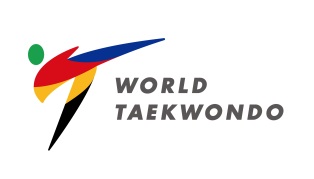 Application for the WT IR Seminar (CROATIA)Application for the WT IR Seminar (CROATIA)PleaseAttach yourPhoto herePleaseAttach yourPhoto hereNameLast Name: (Family)Name:Name:Name:Residence(MNA)(Where you belongs to...)!!GenderGenderM(     )  /  F (     )NationalityDate of BirthDate of Birth(MM/DD/YEAR)OccupationKukkiwon DanGradeDate of Issue(MM/DD/YEAR)Date of Issue(MM/DD/YEAR)Kukkiwon DanCertificate No.National Referee Certificate No.(for Kyorugi Only)Date of Issue(MM/DD/YEAR)Date of Issue(MM/DD/YEAR)Mobile Number(           )(           )(           )(           )E-mailValuableShipping AddressFor International Shipping(English ONLY)For International Shipping(English ONLY)For International Shipping(English ONLY)For International Shipping(English ONLY)Recommendation byMember National Association PresidentName:Signature:Signature:Signature: